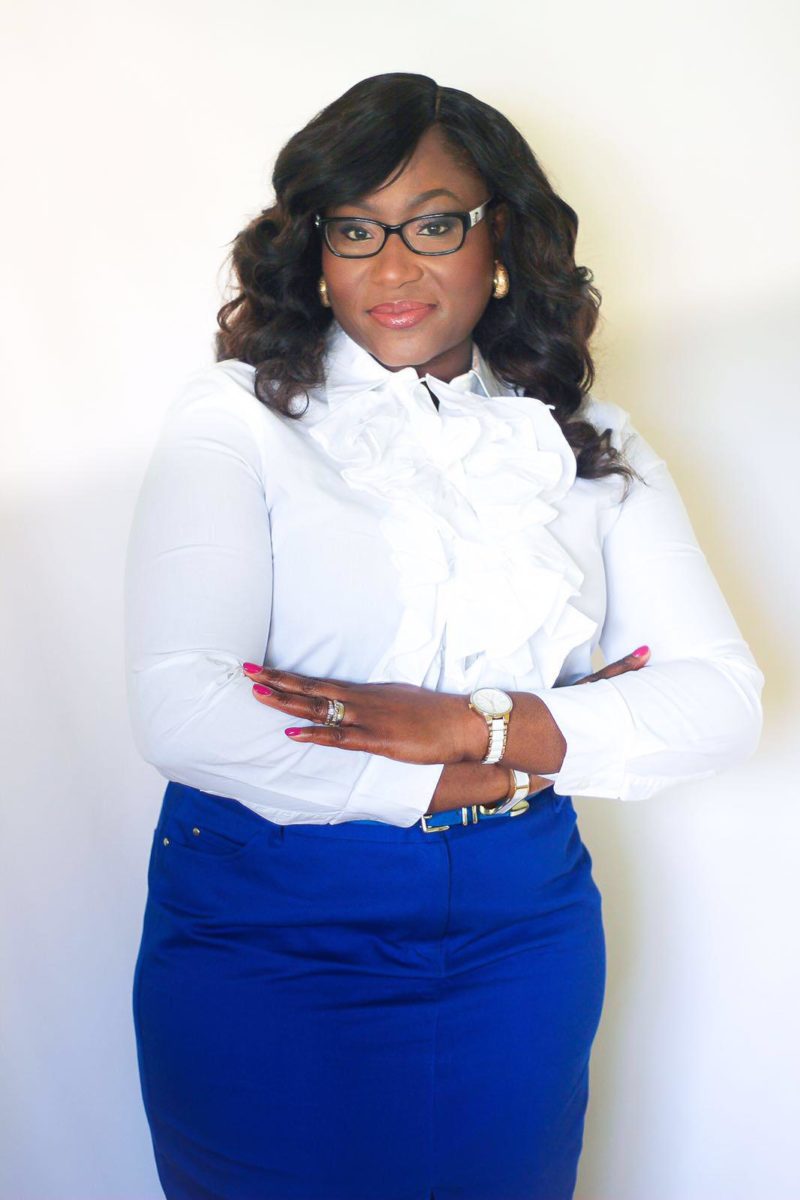 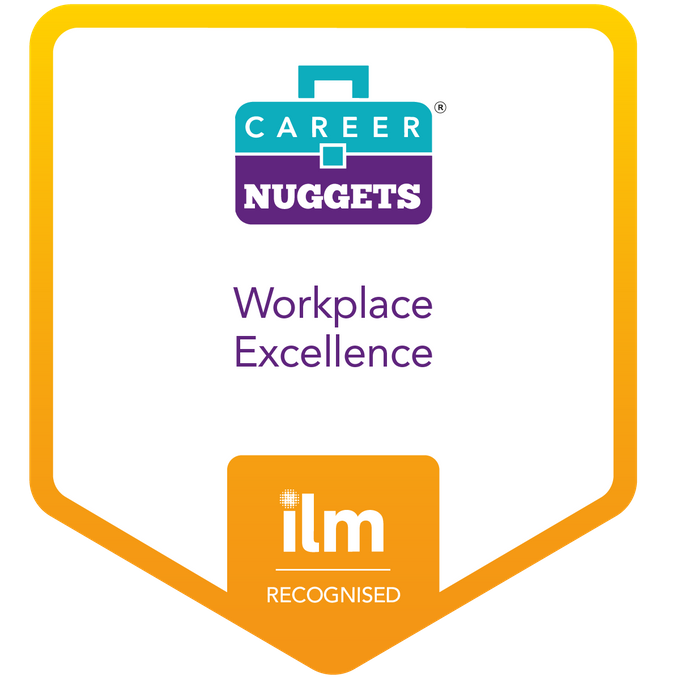 INTRODUCTIONWho We Are?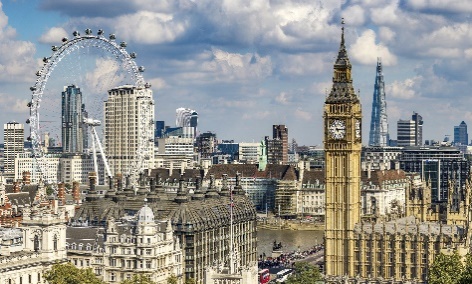 Career Nuggets Academy is an information support hub based in London, UK. Our mission is to develop workplace excellence for individuals of Black Minority Ethnic (BME) background. We work with a diverse group of individuals ranging from final year university students, to young graduates and professionals seeking career advancement as well as those seeking influence through management and leadership opportunities in their careers. We are enthusiastic about fully developing and harnessing the length and breadth of capabilities in our community through shared ideas and experiences imparted by our experienced experts and mentors. Our programmes foster workplace excellence and enable people to, thrive, excel,  advance and derive fulfilment in their chosen careers. By doing this, we seek to create positive change, diversity, and inclusion for the mutual benefit of society.What We do?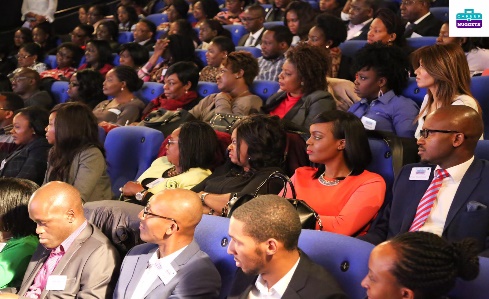 Career Nuggets is run by career development experts who have excelled in their professions and are willing to mentor ambitious individuals to attain the peak of their careers. By leveraging our diverse and skilled network of accessible mentors from various fields of expertise, we connect ambitious individuals to mentors, people, resources, and experts in disciplines that will inspire, position and direct them to succeed in their careers. We also work with final year university students on workplace employability as part of a leadership module. We do this by preparing them for the marketplace and by equipping them to thrive and excel in the workplace.Our Goal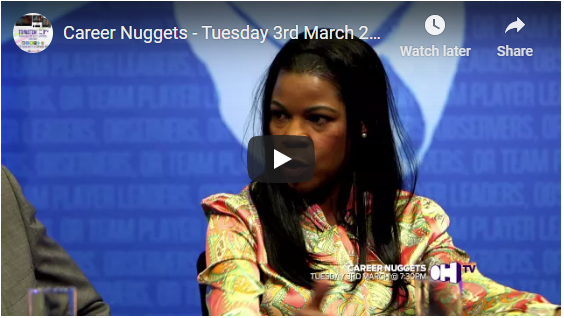 Our goal is to build a digitally enabled information support academic hub to empower, educate and enlighten the BME community to fully achieve their career dreams. Our programme is aimed at developing and upskilling the BME community, thus providing people with the tools they need to thrive. Career Nuggets focuses on developing a pipeline of talents. In doing this we are establishing a healthy flow of high performing BME middle, senior management and leadership professionals that is better reflective of the UK society in the public and private sectors.Our Approach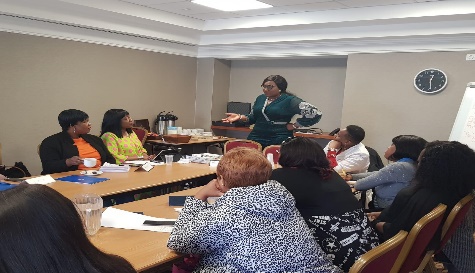 We deliver a continuous learning and development programme that empowers, educates, and enlightens the BME community. We inspire and mentor people to realise their full potential by preparing them and upskilling their talents for continuous excellence in the workplace. We do this by coaching, mentoring and empowering professionals to develop the required confidence to seize opportunities and apply for senior management and leadership roles in the workplace. Above all we drive diversity, inclusion and help improve an  organisations overall performance. Our activities contribute to empowering the BME community to realise their full potential. The Programme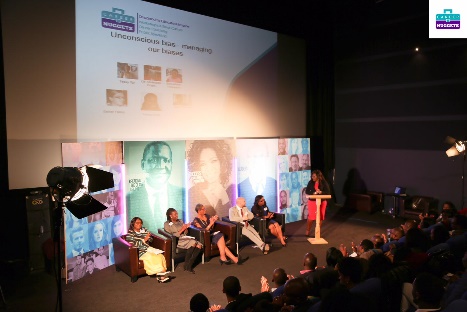 The programme is delivered by our founder and an accessible pool of experienced mentors and key speakers. We provide expert CV advice, knowledge, information, career mentoring, training, and coaching. We do this by providing a formidable platform and an enabling environment where a pool of mentors and role models can have a seamless connection with ambitious mentees, and peers at our training, seminars, and workshops.Our Impact 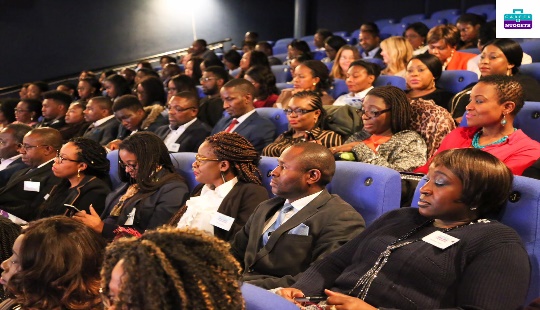 Our numbers speak for itself. We have empowered 2,000+ professional recipients, secured 50 work placements and showcased 20 positive role models. We have supported 50 individuals in securing roles and delivered 3 accelerate mentoring groups for 60-70 professionals. 150 people have registered for our December 2020 virtual event. During Covid19, 10 families were supported by Career Nuggets, 15 individuals were mentored, and 8 mentees have secured jobs since the pandemic. To date 48 episodes of our 4-x weekly career programme have been successfully aired on television on Sky Channel 193 Vox Africa. BACKGROUNDAccelerate Mastermind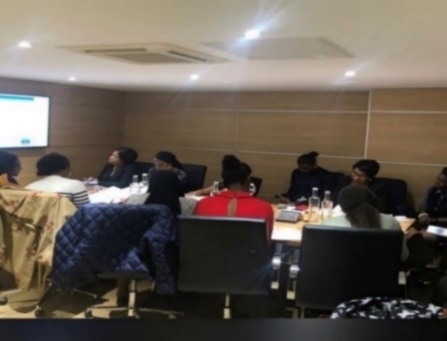 The academy began with Accelerate Mastermind, an 8-week mentoring and accountability programme. Accelerate Mastermind is an intensive career coaching and mentoring programme designed to improve career progression. The programme is designed to help mentees excel and thrive successfully in their careers.Accelerate comprises coaching sessions on goal setting, communication skills, networking methods, access to inspirational role models, CV reviews and interview preparation. Our mastermind sessions and hot seats involve direct access to generous high-level experienced mentors from different industries. Our accountability system ensures that no one is left behind, and it has achieved great results for many professionals. Our ResearchOver 30% of BME employees reported that they had been overlooked for promotion.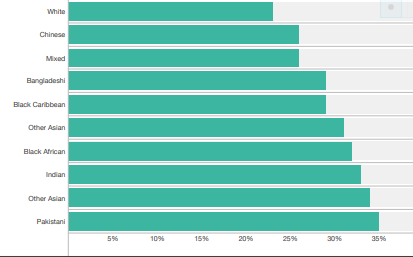 Source: Gov.UK McGregor-Smith ReviewThe academy was borne out of research and engagement with other bodies, universities, organisations and corporate BME networks. Results from the research and interviews conducted revealed:A gap in BME management and leadership in the communityThe need for more effort on BME integration in the workplaceThe requirement to support more companies with their Diversity & Inclusion (D&I) strategy Results conducted on 2000+ professionals revealed significant gaps in soft skills.CURRICULUM OVERVIEWProgramme SummaryCareer Nuggets - The Academy is a mentoring, mastermind, accountability, and continuous development programme. It is an intensive career coaching, mentoring, management, and leadership development programme aimed at workplace excellence and accelerating career progression.Curriculum OverviewCareer Planning - Developing a career vision board. Setting Your Career Goals & Your PurposeMaximising Career Opportunities - Transferable Skills, Career Options, Career TransitioningLeadership & Managing - Leadership Styles, Managing Up/Down, Leading LeadersLeadership Mindset - Thinking Traps & Hacks, Strategic Thinking, Self-Limitation & Resilience Visibility in the Marketplace - Perception Management, Adding Value, Networking EffectivelyCommunication Skills - Delivering with Impact, Reporting & Resenting, Top-Notch Elevator PitchesConflict Management - Office Politics, Differences of Opinion, Influencing & Persuasive SkillsDatesAcademic Year: 2021/22 Dates: 15th February / September 2021Programme OverviewPart 1 - 7 weeks of lecturePart 2- 1 week (group / personal case study)Weekly Inspirational Keynote Speakers and Panel Q&A SessionsCase Study Output / Career GuideCompletion - Closing Ceremony | Meet & Greet Session | Corporate Sponsor SpeechConclusion | Graduation Ceremony | Certification | Continued Professional Development SupportThe Programme Includes Value Added & BenefitsCareer Goal setting  CV Review & Skills gap analysis, Access to our 2000+ NetworkCareer Improvement plan, Coaching, Counselling, Mentoring & AccountabilityInterview preparation & Continued Professional Development OpportunitiesNetworking Effectively, Professional Etiquette, Presentation & DecorumTransferable Skills, Career Options & TransitioningBullying, Adding Value, Recognition & RewardBeing Headhunted, Branding & PositioningImposter syndrome, Stepping Out of Comfort Zone, Dealing with Self LimitationsDelivering with Impact, Influencing & Presenting Skills & Top-Notch Elevator PitchREGISTRATION & JOINING INSTRUCTIONS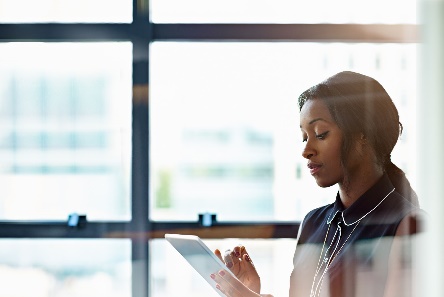 Start Dates: 15TH February Day & Time: Wednesday 6:30-8:30 pm (London GMT)Location: Online Virtual (All Details are Subject to Further Confirmation)Programme OverviewPart 1 - 7 weeks of lecturePart 2- 1 week (group / personal case study)Weekly Inspirational Keynote Speakers and Panel Q&A SessionsCase Study Output / Career GuideCompletion - Closing Ceremony | Meet & Greet Session | Corporate Sponsor SpeechConclusion | Graduation Ceremony | Certification | Continued Professional Development SupportFull Programme Pricing£249.99 Full Programme (x10 attendees discounted to @ £2,000)£99 Annual Membership Fee (On completion) - Provides access to all events at a discounted rateRegistration & Contact DetailsE: info@careernuggets.co.uk | W: https://www.careernuggets.tv | M: +44 (0) 7585 007 406L: https://www.linkedin.com/company/career-nuggets/ | T: https://twitter.com/careernuggetsF: https://www.facebook.com/careernuggets | I: https://www.instagram.com/careernuggets/Career Nuggets Seeks to | Educate | Inspire | EnlightenTHE ACADEMY - FULL PROGRAMME (OVERVIEW)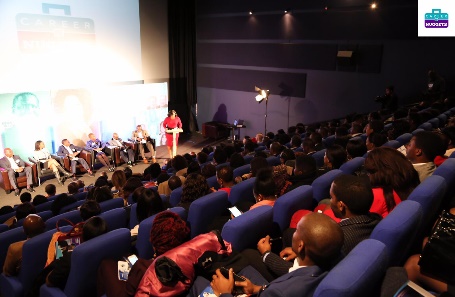 Start Dates: 15TH February Day & Time: Wednesday 6:30-8:30 pm (London GMT)Location: Online Virtual (All Details are Subject to Further Confirmation)Course OutlinePart 1a - 3 weeks of lecturePart 1b - 1 week (assignment case study)Part 2a - 3 weeks of lecturePart 2b - 1 week (case study presentation)Weekly Inspirational Keynote Speakers and Panel Q&A SessionsCase Study Output / Career GuideCompletion - Closing Ceremony | Meet & Greet Session | Corporate Sponsor SpeechPricing£249.99 Full Programme (Groups of x10 discounted at £2,000)£99 Annual Membership Fee (On completion) | Provides access to all events at a discounted rateValue Added & BenefitsFounder - Vested Interest in alumni life-long successSupervisors & Mentors to support your Case Study Career Nuggets Network - Inclusive & Accessible NetworkCourse Materials IncludedMentorship on career Next StepsCoaching on CV and medium to long-term goalsRegistration & Contact DetailsE: info@careernuggets.co.uk | W: https://www.careernuggets.tv | M: +44 (0) 7585 007 406L: https://www.linkedin.com/company/career-nuggets/ | T: https://twitter.com/careernuggetsF: https://www.facebook.com/careernuggets | I: https://www.instagram.com/careernuggets/Career Nuggets Seeks to | Educate | Inspire | EnlightenTHE ACADEMY - LITE PROGRAMME (OVERVIEW)Start Dates: 15TH February Day & Time: Wednesday 6:30-8:30 pm (London GMT)Location: Online Virtual (All Details are Subject to Further Confirmation)Course OutlinePart 1a - 3 weeks of lecturePart 1b - 1 week (assignment case study)Part 2a - 3 weeks of lecturePart 2b - 1 week (case study presentation)Weekly Inspirational Keynote Speakers and Panel Q&A SessionsCase Study Output / Career GuideCompletion - Closing Ceremony | Meet & Greet Session | Corporate Sponsor SpeechPricing£124.99 Lite Programme Part 1a and 1b£124.99 Lite Programme Part 2a and 2b (Part 2 is Optional for the Lite Programme)£99 Annual Membership Fee (On completion) - Provides access to all events at a discounted rateValue AddedFounder - Vested Interest in alumni life-long successSupervisors & Mentors to support your Case Study Career Nuggets Network - Inclusive & Accessible NetworkMentorship on career Next StepsCoaching on CV and medium to long-term goalsRegistration & Contact DetailsE: info@careernuggets.co.uk | W: https://www.careernuggets.tv | M: +44 (0) 7585 007 406L: https://www.linkedin.com/company/career-nuggets/ | T: https://twitter.com/careernuggetsF: https://www.facebook.com/careernuggets | I: https://www.instagram.com/careernuggets/Career Nuggets Seeks to | Educate | Inspire | EnlightenTHE NETWORK & ALUMNI - VALUE PROPOSITION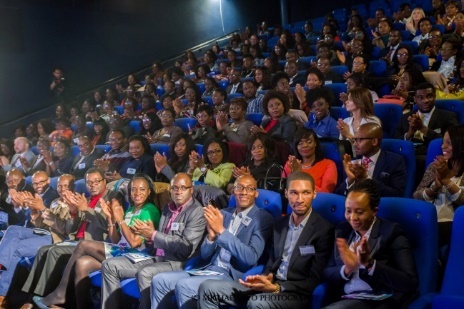 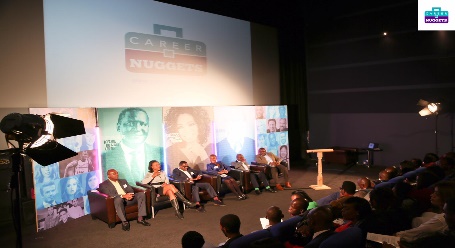 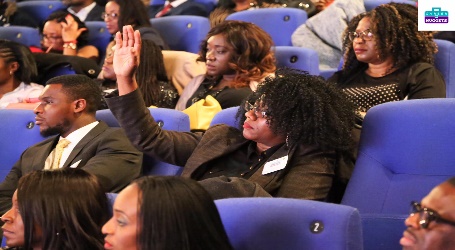 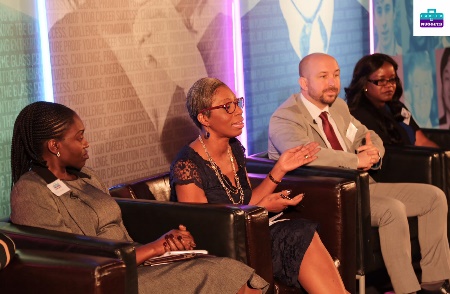 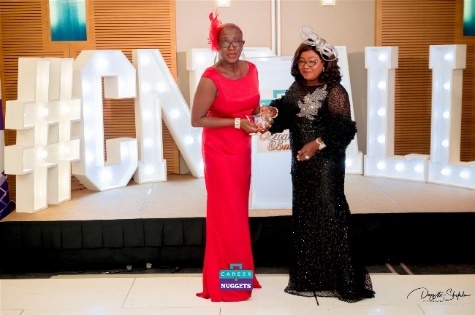 OUR TESTIMONIALSNetworking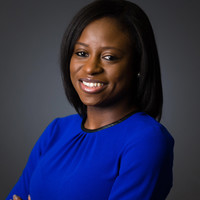 Coaching 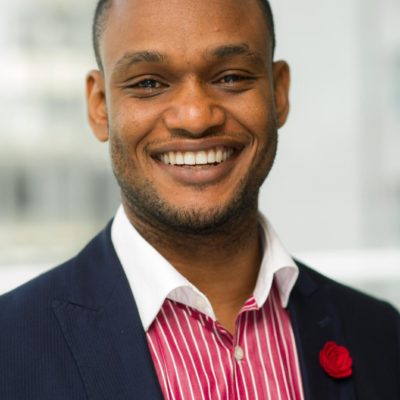 Mentoring & Counselling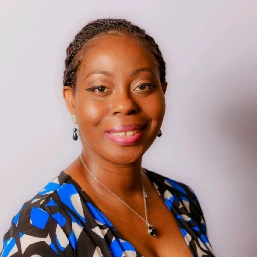 BME Career Development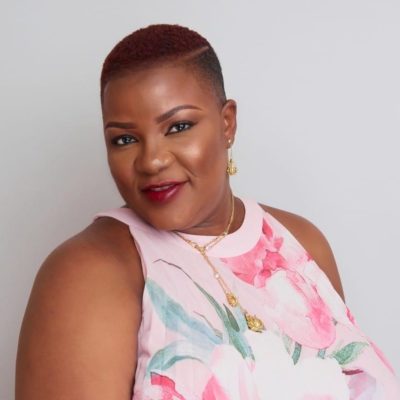 CURRICULUM VALUE ADDEDOur Inclusivity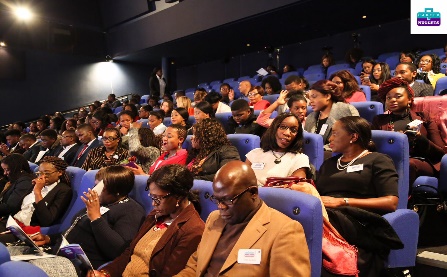 Our inclusivity makes us unique. Our programme is open to all motivated professionals prepared to give full attention and follow guidance, with strict compliance to see a difference and obtain tangible success.Our AccessibilityOur programme and hotseats give you direct access to generous high-level mentors from diverse industries and backgrounds. Plus, personal access to our founder to gain unique insight into your specific career goals.Our PromiseWe are confident that you will be satisfied. The course is delivered in groups of only 15. We roll up our sleeves and go on this professional journey of self-discovery and realisation with you. Our Interactive Programme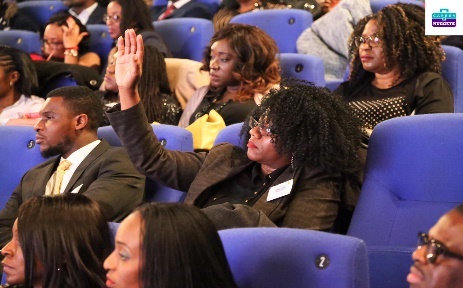 Our interactive online full programme comprises part 1 & 2. 6 weeks of virtual training workshops fortnightly from 6.30 - 8.30 pm on Wednesdays and includes 2 weeks of group or personal case study and presentation.Our interactive online lite programme comprises 3 weeks of virtual training workshops, fortnightly from 6.30 - 8.30 pm on Wednesday and includes 1 week of group or personal case study.Our live webinars provide you access to industry experts, a case-based project, certification, and an annual graduation ceremony.Our Free Strategy Call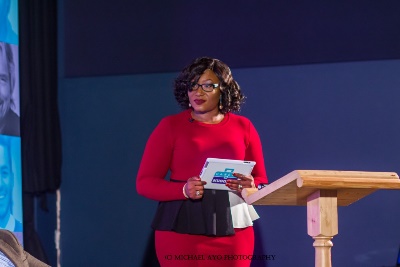 This personal access to the founder will enable us gain insight into your specific medium to long term career goals and aspirations.Our NetworkOur network is accessible, and we encourage the building of peer to peer groups amongst participants and connections in an informal setting. Our CoachingThis will be done after the training sessions at a time and place that is convenient for everyone. Our Expert Mentors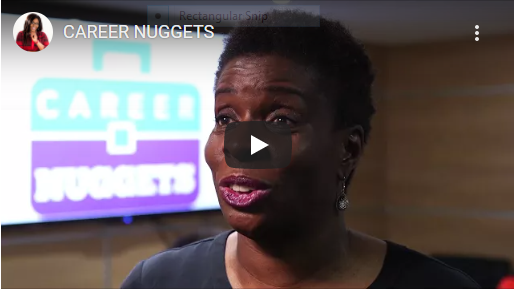 Knowledge from our programme is from real-life BME experiences that cannot be found in books, on YouTube or at seminars. These are trusted methods, true insight and tactics acquired over years from the workplace.Our Tailored SupportThis will help gain and develop clarity on the types of jobs, sectors and industries that best suit your personality and the things that are important to you. This includes your LinkedIn, personal brand, CV, and interview tips. OUR APPROACHWe Provide a Support Hub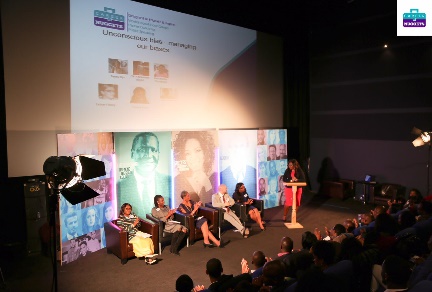 We provide a support in the following areas:Help in setting and attaining career goalsSupport in achieving what you want for your careerReviews to help with identifying your career and skills gap Intensive coaching to help in obtaining your dream jobConfidence to attain a higher job, role, or proportionate rewardSupport in growing and fulfilling your full career potentialWe Mentor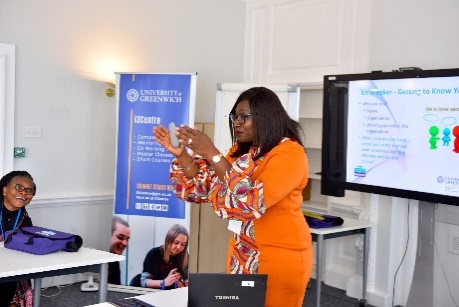 We mentor in the following ways:Mentoring and help with changing your current job, career path or industryCoaching to support you in making tangible career progressCoaching on moving to the next level in your careerCoaching for achieving success in job applicationsCounselling and mentoring to gain respect and recognition at workEmpowerment to become better appreciated as a valuable member of your teamWe Educate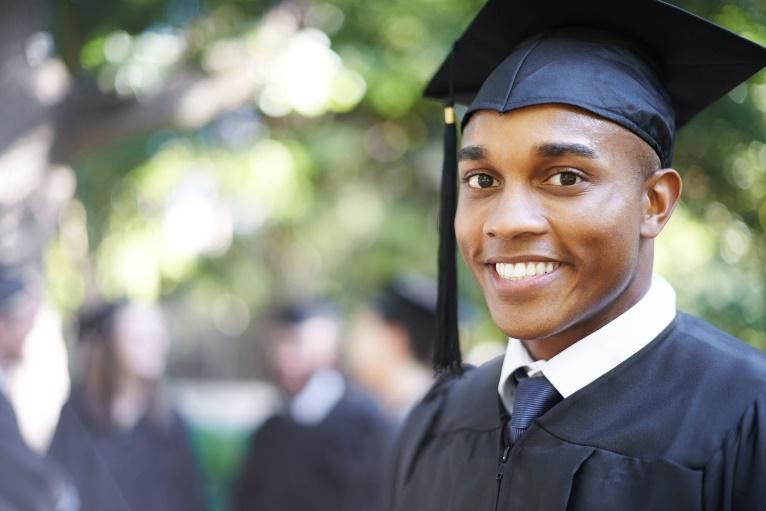 Our approach to educating includes but is not limited to the following:Providing insight for developing the “know-how” to excelCreating opportunities for acquiring more experienceProviding platform for building on your qualificationsTeaching techniques for strengthening your foundations Delivering training to upgrade qualifications Tutoring on methods for acquiring the know how to get any job or positionWe Empower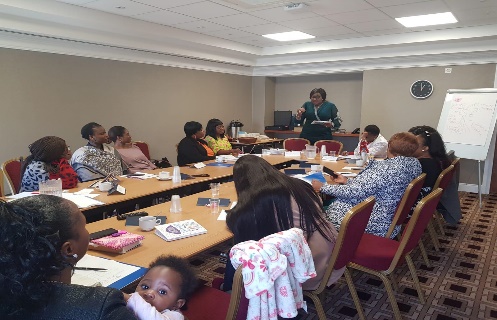 We empower communities by doing the following:Developing skills for increasing your self-confidence Teaching methods for eradicating limiting circumstancesEnabling systems for removing limiting forces and obstacles in your careerSharing techniques for positioning and taking advantage of current or new work opportunitiesImparting strategies for fitting into the UK work culture and settingCounselling for developing the right mindset and confidence to apply for a role or jobYOUR BENEFITSWe Enlighten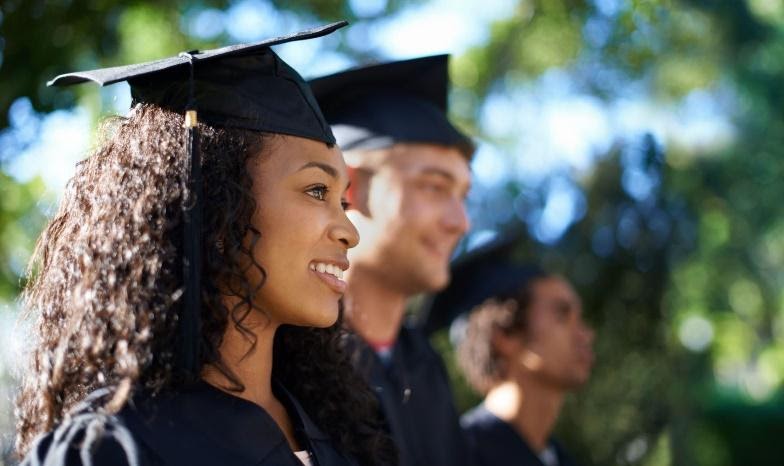 We enlighten through in-depth career and skills gap analysisA skills gap analysisSkills for obtaining work promotionsKnow-how for excelling in work promotionsStrategies for thriving and maintaining home and work life balanceCoaching for re-entering & transitioning after a career breakTechniques for thriving in the workplaceWe Coach Intensively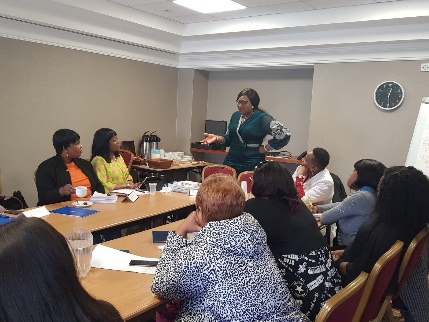 We coach intensively on best in class 21st century methods for sustainable workplace excellenceMethods for getting recognition in the workplaceConfidence for stretching yourself and growing Skills for achieving specific targets & excelling in your current roleCoaching and finding joy, satisfaction, and fulfilment in what you doNetworking opportunities for leveraging your peers and mentorsTechniques for developing your personal brand awarenessAn Accessible Network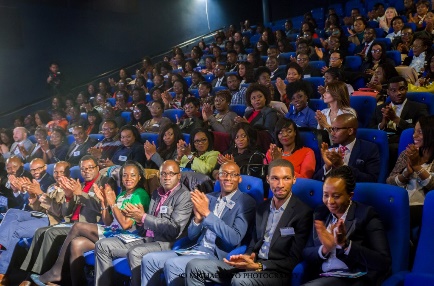 We provide unrestricted access to our strong 2000+ network of members, expert mentors, and coachesAccess to a successful 2000+ network of BME professionalsA platform for surrounding yourself with the right professional support networkA hub for surrounding you with by the right people Experts with access to the right career information & systemsSupport network to empower, champion and support your career progressionA platform for accessing the right calibre of top mentorsAccess to Industry Experts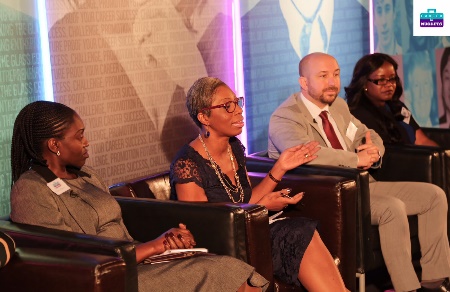 We offer opportunities for questions, answers, meeting and networking with industry experts or sponsorsOpportunity for obtaining a suitable career coachPlatform for finding  career experts and sponsorsEncouragement for thriving and in a nurturing environmentSkills for increased profile in the workplaceTechniques for increased visibility in the marketplaceAn accessible hub for embracing the right solutions and support systems TIMETABLE & OUTCOMES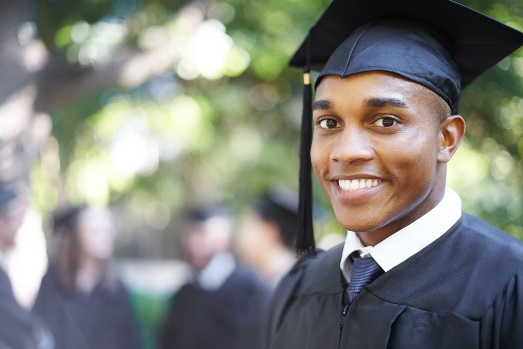 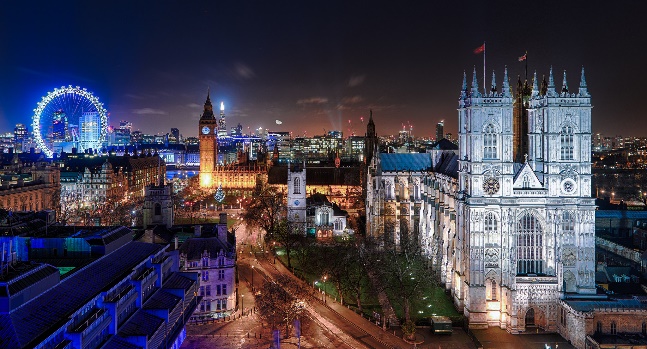 WeeksTopicsDescriptionPre-PlanningCareer Planning & Gap AnalysisCareer Vision BoardCareer GoalsYour Purpose1Maximising Career OpportunitiesTransferable skillsCareer optionsTransitioning 2Leadership & ManagingLeadership StylesManaging Upwards and DownwardsLeaders of Leaders3Leadership Mindset MakeoverThinking traps and hacksStrategic ThinkingDealing with Self-limitations & Resilience4Visibility in the MarketplacePerception managementAdding ValueNetworking Effectively5Communication SkillsDelivering with impactInfluencing & PresentingTop Notch Elevator Pitch6.Conflict ManagementOffice & Remote Politics Managing DifferencesInfluencing &  Persuading Skills